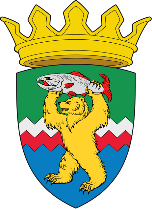 РОССИЙСКАЯ ФЕДЕРАЦИЯКАМЧАТСКИЙ КРАЙЕЛИЗОВСКИЙ МУНИЦИПАЛЬНЫЙ РАЙОНДУМА ЕЛИЗОВСКОГО МУНИЦИПАЛЬНОГО РАЙОНАРЕШЕНИЕ9 февраля 2021 г. № 1531	г. Елизово103  сессия О безвозмездной передаче муниципального имущества Елизовского муниципального района в собственность Николаевского сельского поселенияРассмотрев предложение Администрации Елизовского муниципального района о безвозмездной передаче муниципального имущества Елизовского муниципального района в собственность Николаевского сельского поселения, руководствуясь Гражданским кодексом Российской Федерации, Земельным кодексом Российской Федерации, пп. 3п. 1 ст. 15 Федерального закона от 06.10.2003 № 131-ФЗ «Об общих принципах организации местного самоуправления в Российской Федерации», Уставом Елизовского муниципального района, Положением о порядке управления и распоряжения муниципальным имуществом в Елизовском муниципальном районе, Дума Елизовского муниципального районаРЕШИЛА:1. Передать безвозмездно в собственность Николаевского сельского поселения объект недвижимого имущества, находящийся в собственности Елизовского муниципального района:- земельный участок, кадастровый номер 41:05:0101012:1371, категория земель: земли промышленности, энергетики, транспорта, связи, радиовещания, телевидения, информатики, земли для обеспечения космической деятельности, земли обороны, безопасности и земли иного специального назначения, вид разрешенного использования: для эксплуатации объектов казарменно-жилищного фонда, площадь 2028кв.м, адрес (местоположение): Камчатский край, р-н Елизовский. Реестровый номер 7-0514-001204.Настоящее Решение вступает в силу с момента его принятия.Председатель Думы Елизовского муниципального района                              А.А. Шергальдин